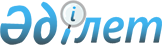 О признании утратившим силу Совместный приказ Министра внутренних дел Республики Казахстан от 25 апреля 2007 года № 167 и Министра образования и науки Республики Казахстан от 26 апреля 2007 года № 213 "О некоторых мерах по реализации постановления Правительства Республики Казахстан от 20 июня 1999 года № 1018 "О государственном образовательном кредитовании подготовки кадров в высших учебных заведениях Республики Казахстан"Совместный приказ Министра внутренних дел Республики Казахстан от 24 октября 2014 года № 730 и Министра образования и науки Республики Казахстан от 27 октября 2014 года № 444

      В соответствии с пунктом 2 статьи 21-1 Закона Республики Казахстан от 24 марта 1998 года № 213 «О нормативных правовых актах» ПРИКАЗЫВАЮ:



      1. Признать утратившим силу Совместный приказ Министра внутренних дел Республики Казахстан от 25 апреля 2007 года № 167 и Министра образования и науки Республики Казахстан от 26 апреля 2007 года № 213 «О некоторых мерах по реализации постановления Правительства Республики Казахстан от 20 июня 1999 года № 1018 «О государственном образовательном кредитовании подготовки кадров в высших учебных заведениях Республики Казахстан» (зарегистрированный в Реестре государственной регистрации нормативных правовых актов под № 4691, опубликованный в газете «Казахстанская правда» от 29 декабря 2007 года № 202 (25447).



      2. Департаменту экономики и финансов (Нургожаева Т.А.) 

в установленном законодательном порядке:

      1) направить копию настоящего приказа в Министерство юстиции Республики Казахстан;

      2) обеспечить официальное опубликование настоящего приказа в средствах массовой информации и размещение его на интернет-ресурсе Министерства образования и науки Республики Казахстан.



      3. Контроль за исполнением настоящего приказа возложить на вице-министра образования и науки Т.О. Балыкбаева.



      4. Настоящий приказ вводится в действие по истечении десяти календарных дней после дня его первого официального опубликования.
					© 2012. РГП на ПХВ «Институт законодательства и правовой информации Республики Казахстан» Министерства юстиции Республики Казахстан
				Министр

образования и науки

Республики Казахстан

_____________ А. Саринжипов

М.П.Министр

внутренних дел

Республики Казахстан

_____________ К. Касымов

М.П.«СОГЛАСОВАНО»:

Министр здравоохранения

Республики Казахстан

___________С. Каирбекова

М.П.